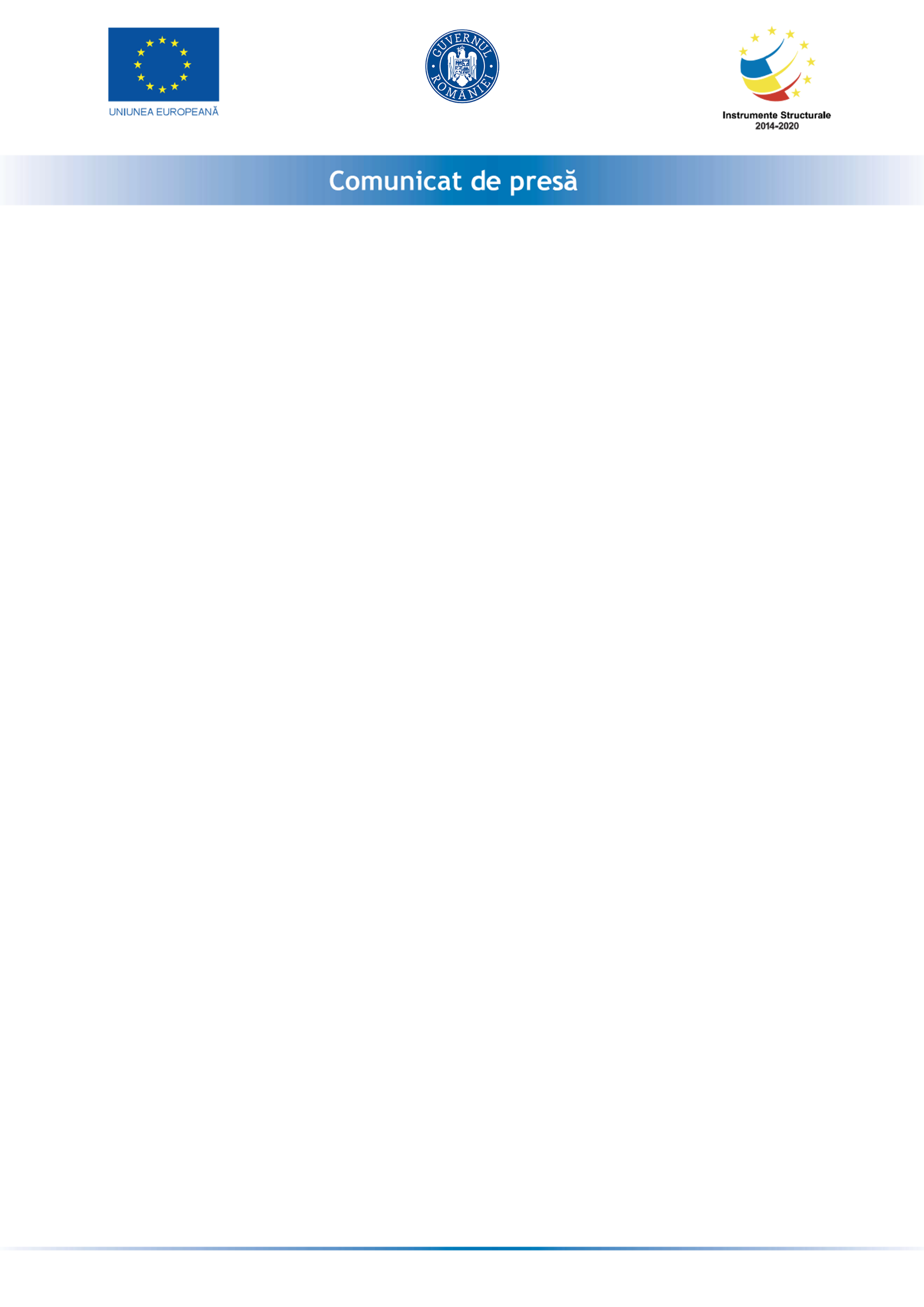 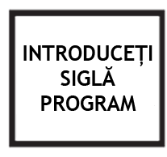 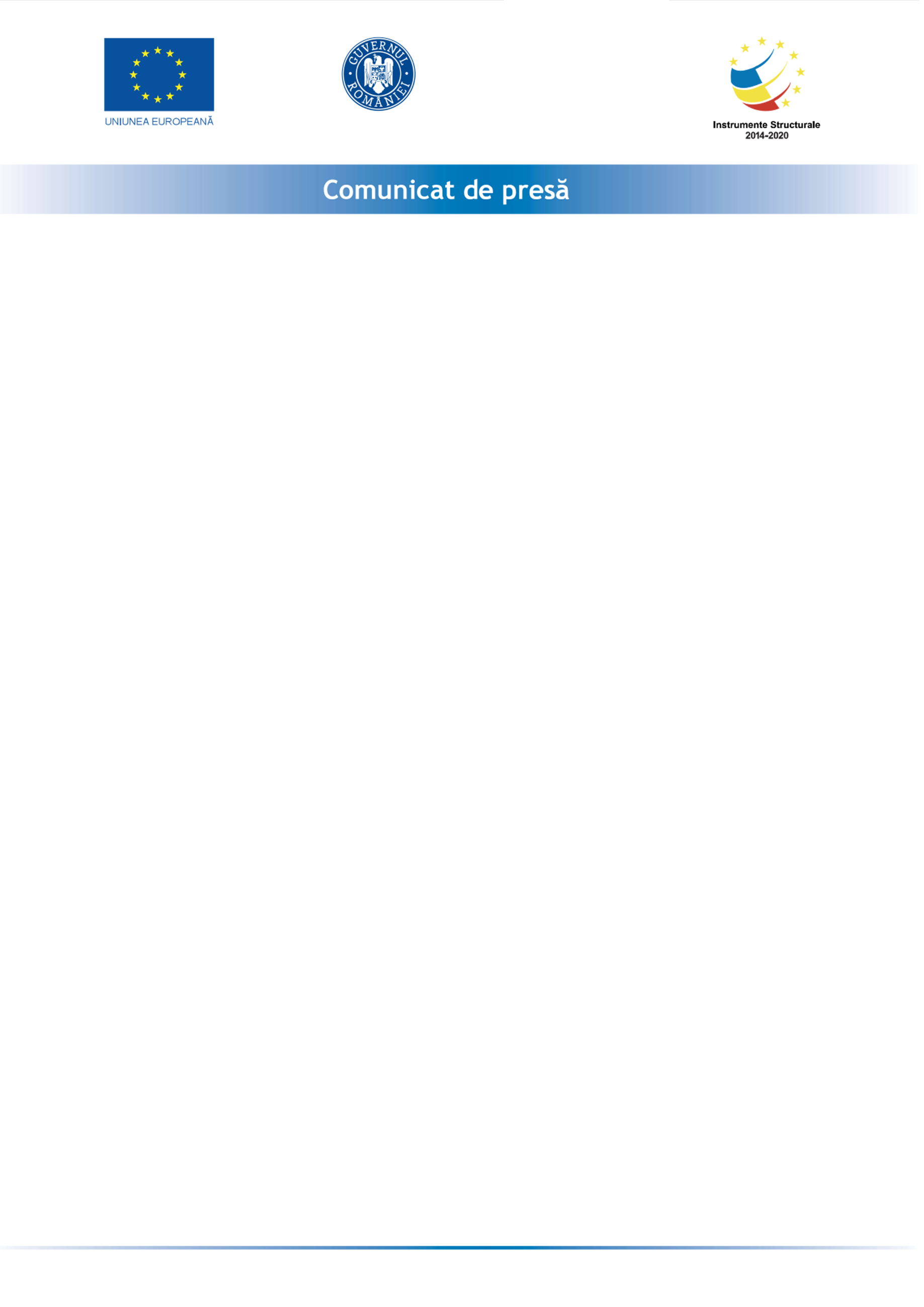 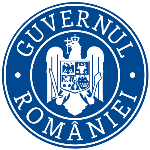 LIVADA DE PRUNI SRL  anunţă lansarea proiectul cu titlul ” GRANT PENTRU CAPITAL DE LUCRU” proiect  nr RUE 12887 înscris în cadrul Măsurii ”Granturi pentru capital de lucru”, instituită prin OUG nr 130/2020.Proiectul se derulează pe o perioada de maxim 12 luni, începând cu data semnării contractului de finanțare cu Ministerul Economiei, Energiei si Mediului de Afaceri/ AIMMAIPE , respectiv 28.07.2021 Obiectivul proiectului îl reprezintă sprijinirea activităţii curente  a societăţii comerciale LIVADA DE PRUNI SRL în contextul pandemiei generate de virusul SARS COV2.Proiectul are printre principalele rezultate, următoarele: menținerea activității pe o perioada de minim 6 luni,menținerea numărului locurilor de munca față de data depunerii cererii, pe o perioadă de minimum 6 luni, la data acordării granturilorValoarea proiectului este de  791492,10 lei (valoarea totala) din care : 688254 lei grant si 103238,10 lei cofinanțare.Proiect cofinanțat din Fondul  prin Programul Persoană de contact:Andrei Daniel PopescuEmail: daniel@domeniulcuciresi.ro tel. 0786905659www.domeniulcuciresi.ro 